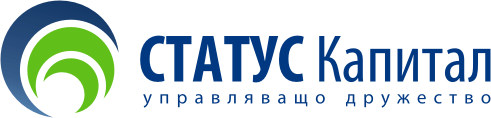 Удължаване срока на временното спиране на продажбата и обратното изкупуване на дялове на договорни фондове “Статус Нови Акции”, “Статус Финанси” и “Статус Глобал ETFs”13.05.2013 г.Във връзка с техническото приключване на трансферите по прехвърляне на активите на фондовете в новата банка депозитар „Юробанк България“ АД се удължава срока на временното спиране на продажбата и обратното изкупуване на дялове на договорни фондове “Статус Нови Акции”, “Статус Финанси” и “Статус Глобал ETFs”, както следва:Удължава срока на временното спиране на продажбата и обратното изкупуване на дялове на договорен фонд “Статус Глобал ETFs” до 14.05.2013 г. включително. Приемането на поръчки за обратно изкупуване и продажба на дялове на “Статус Глобал ETFs” се възобновява от 15 май 2013 г. Удължава срока на временното спиране на продажбата и обратното изкупуване на дялове на договорни фондове “Статус Нови Акции” и  “Статус Финанси”до 16.05.2013 г. включително. Приемането на поръчки за обратно изкупуване и продажба на дялове на договорни фондове “Статус Нови Акции” и  “Статус Финанси” се възобновява от 17 май 2013 г.						УД Статус Капитал АД